22.10.2018г. на отделении «ОиПП» проведён классный час в группе 20тема классного часа: «Кутузов М.И. под Рущуком».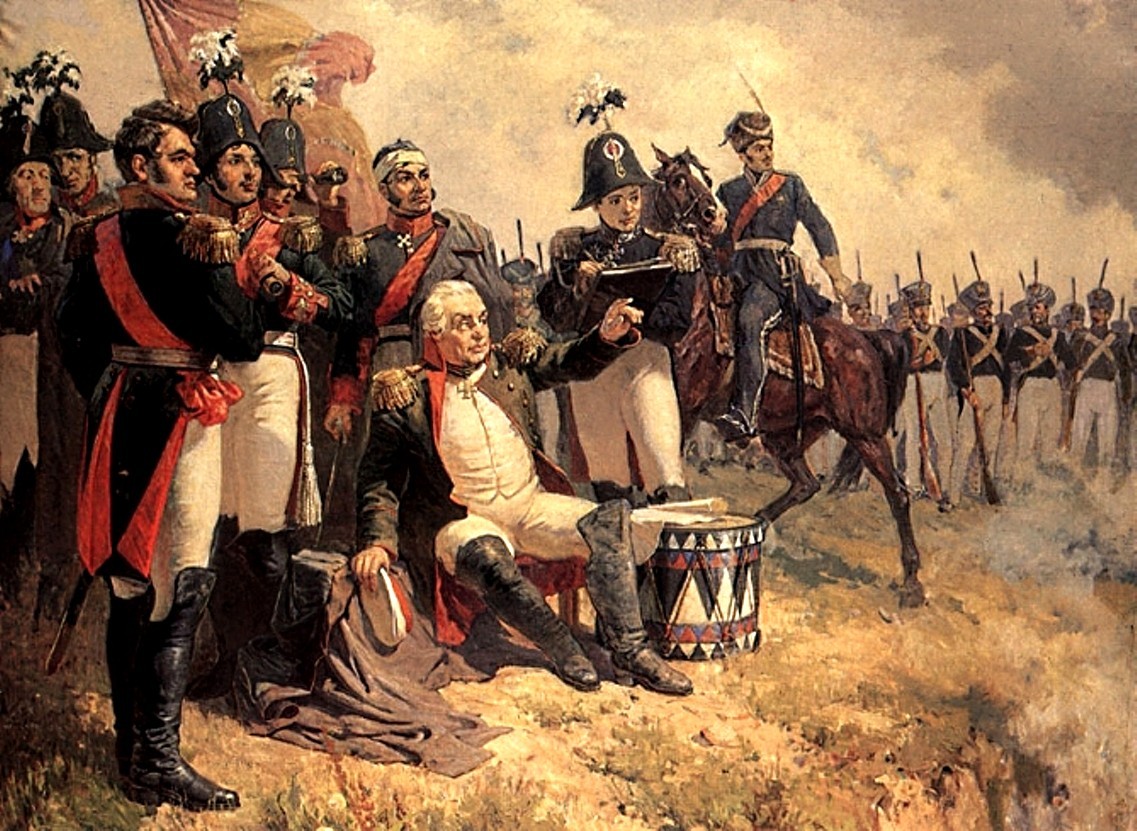 Свыше пятидесяти лет прослужил Кутузов в русской армии.Он родился в 1745 г. семье образованного по своему времени генерала инженерных войск. Михаил Илларионович учился в инженерно-артиллерийском корпусе в Петербурге, который окончил в 1761 г. С этого момента началась служба Кутузова на командных должностях. Он прошел всю служебную лестницу — от младшего офицера пехотной роты до главнокомандующего армией. Эта длительная служба дала Кутузову богатейший боевой опыт, сблизила его с русским солдатом и офицером, научила его ценить русского солдата. Михаил Илларионович Кутузов был участником многих войн, в которых проявил себя не только выдающимся военачальником, но и исключительным храбрецом. В 1811 г, Александр I назначил Кутузова главнокомандующим Молдавской армией, которая с 1806 г. вела непрерывную войну с турками. Турок надо было в кратчайший срок разбить и принудить к заключению мира, так как предстояла война с Наполеоном. Александр I знал, что только Кутузов сумеет быстро разгромить турок. Кутузов имел не только большой боевой опыт, но был богато одаренным, талантливым полководцем, горячим русским патриотом и глубоко образованным человеком, хорошо разбиравшимся не только в военном деле, но и в политике. Русские солдаты также знали, любили и безгранично доверяли Кутузову. видели его в боях — всегда впереди, спокойного, храброго. Были такие, которые видели, как тяжело раненного в голову Кутузова выносили с поля боя — под Алуштой в Крыму и под турецкой крепостью Очаковом. Данное мероприятие проведено   библиотекарем Коваленко Л.Н. Во время проведения классного часа  использовались такие методы как: показ презентации.